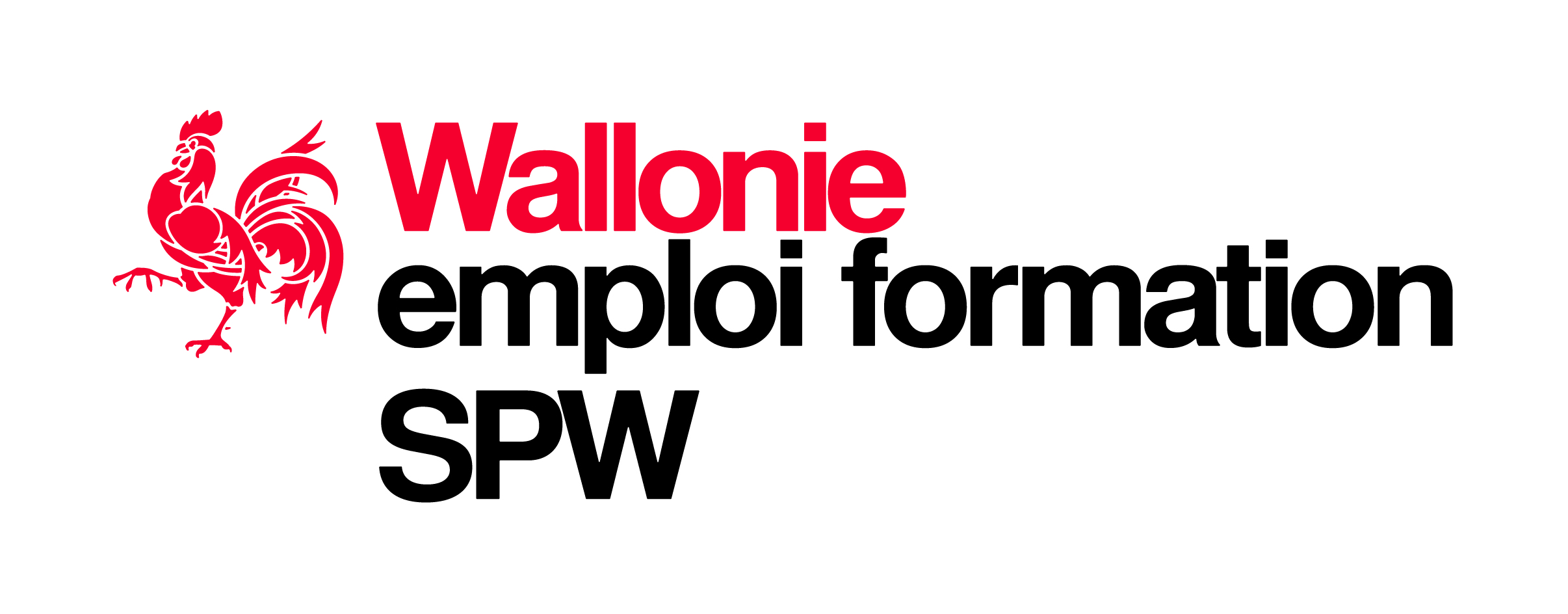 ATTESTATION DE STAGEorganisé en vertu de l’article D.101 du Décret du 27 mars 2014 relatif au Code wallon de l’AgricultureJe soussigné, ………………………………………………………………………. (Prénom NOM),agissant en qualité de ……….............................................................................. (titre) de ……………………………………………………………………... (intitulé du centre de formation),Atteste par la présente queMademoiselle / Madame / Monsieur ………………………………………… (Prénom NOM),né(e) le …………………………… (jj mois aaaa) à ……………………………. (localité, PAYS),repris au registre national sous le numéro ……………………………… (n° RN),a effectué un stage agricole de … jours, du ………… (jj/mm/aaaa) au ………… (jj/mm/aaaa),dans l’exploitation tenue par Madame / Monsieur ………………………………………… (Prénom NOM du maître de stage) qui agissait en qualité de maître de stage.Ce stage s’est clôturé par la délivrance par le centre de formation d’un rapport d’évaluation sur le déroulement du stage concluant à l’atteinte avec succès par le stagiaire des objectifs définis dans la convention de stage référencée ……………… (n° de la convention de stage). En foi de quoi la présente attestation est décernée.Fait à ………………………………… (localité), le …………………………. (jj mois aaaa) en deux exemplaires originaux.